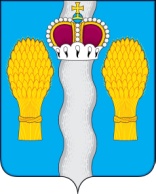 РАЙОННОЕ СОБРАНИЕмуниципального района «Перемышльский район»РЕШЕНИЕс. Перемышль« 23»   декабря     2021 г.                                                                  № 85О внесении изменений в Положениео муниципальном земельном контролена территории муниципального района«Перемышльский район», утвержденное Решением Районного Собрания   от «23 » сентября 2021г. № «64 »В соответствии с п. 20 ч.1, ч.3 ст. 14 Федерального закона от 06.10.2003 №131-ФЗ «Об общих принципах организации местного самоуправления в Российской Федерации», ст. 39 Федерального закона от 31.07.2020 №248-ФЗ «О государственном контроле (надзоре) и муниципальном контроле в Российской Федерации», Постановлением Районного Собрания МО "Перемышльский район"   от 20.09.2005  № 145  "Об утверждении Положения  "О муниципальных правовых актах муниципального района "Перемышльский район" Районное Собрание муниципального районаРЕШИЛО:1. Внести в Положение о муниципальном земельном контроле на территории муниципального района «Перемышльский район», утверждённое Решением Районного Собрания муниципального района «Перемышльский район» от «23» сентября 2021 года №64  (далее – Положение) следующие изменения: 1.1. Раздел IV Положения изложить в следующей редакции:«IV.  Гарантии и защита прав контролируемых лиц4.1.  Контролируемое лицо при осуществлении государственного контроля (надзора) и муниципального контроля имеет права, предусмотренные статьями 36, 38, 39 Федерального закона №248-ФЗ.4.2.Решения уполномоченного органа, действия (бездействие) должностных лиц, уполномоченных осуществлять муниципальный земельный контроль могут быть обжалованы в судебном порядке.4.3. Досудебный порядок подачи жалобы на решения уполномоченного органа, действия (бездействие) должностных лиц, уполномоченных осуществлять муниципальный земельный контроль, не применяется.»1.2. Дополнить Положение приложением №3 ( прилагается), вступающим в силу с 01.03.2022 года.1.3. Исключить пункт 3 Решения Районного собрания об утверждении Положения о муниципальном земельном контроле на территории муниципального района «Перемышльский район» № 64 от 23 сентября 2021 года.2. Настоящее Решение вступает в силу 01 января 2022 года.Глава муниципального района                                                    Т.В.Спасова                                Приложение № 3 к Положению   о муниципальном земельном контроле1Индикативные показатели, характеризующие параметры проведенных мероприятийИндикативные показатели, характеризующие параметры проведенных мероприятийИндикативные показатели, характеризующие параметры проведенных мероприятийИндикативные показатели, характеризующие параметры проведенных мероприятийИндикативные показатели, характеризующие параметры проведенных мероприятий1.1Выполняемость внеплановых проверокВвн = (Рф / Рп) x 100Ввн - выполняемость внеплановых проверок;Рф - количество проведенных внеплановых проверок (ед.);Рп - количество распоряжений на проведение внеплановых проверок (ед.)100%Письма и жалобы, поступившие в Контрольный орган1.2Доля проверок, на результаты которых поданы жалобыЖ x 100 / ПфЖ - количество жалоб (ед.);Пф - количество проведенных проверок0%1.3Доля проверок, результаты которых были признаны недействительнымиПн x 100 / ПфПн - количество проверок, признанных недействительными (ед.);Пф - количество проведенных проверок (ед.)0%1.4Доля внеплановых проверок, которые не удалось провести в связи с отсутствием собственника и т.д.По x 100 / ПфПо - проверки, не проведенные по причине отсутствия проверяемого лица (ед.);Пф - количество проведенных проверок (ед.)30%1.5Доля заявлений, направленных на согласование в прокуратуру о проведении внеплановых проверок, в согласовании которых было отказаноКзо x 100 / КпзКзо - количество заявлений, по которым пришел отказ в согласовании (ед.);Кпз - количество поданных на согласование заявлений10%1.6Доля проверок, по результатам которых материалы направлены в уполномоченные для принятия решений органыКнм x 100 / КвнК нм - количество материалов, направленных в уполномоченные органы (ед.);Квн - количество выявленных нарушений (ед.)100%1.7Количество проведенных профилактических мероприятийШт.2Индикативные показатели, характеризующие объем задействованных трудовых ресурсовИндикативные показатели, характеризующие объем задействованных трудовых ресурсовИндикативные показатели, характеризующие объем задействованных трудовых ресурсовИндикативные показатели, характеризующие объем задействованных трудовых ресурсовИндикативные показатели, характеризующие объем задействованных трудовых ресурсов2.1Количество штатных единицЧел.2.2Нагрузка контрольных мероприятий на работников органа муниципального контроляКм / Кр = НкКм - количество контрольных мероприятий (ед.);Кр - количество работников органа муниципального контроля (ед.);Нк - нагрузка на 1 работника (ед.)